ПШЕНИЦА – ВСЕМУ ГОЛОВАПшеница – ведущая зерновая культура во многих странах. Получаемая 
из зёрен пшеницы мука используется при выпекании хлеба, изготовлении макаронных и кондитерских изделий. Пшеница также используется 
как кормовая культура, входит в некоторые рецепты приготовления пива и водки, а также виски.За последние четыре года посевная площадь пшеницы во Владимирской области увеличилась с 43,6 тысячи гектаров в 2019 году до 51 тысячи гектаров 
в 2022 году. Структура посевной площади пшеницы в 2022 году в регионе выглядит следующим образом: 94,2% приходится на сельскохозяйственные организации, а 5,8% принадлежит крестьянским (фермерским) хозяйствам 
и индивидуальным предпринимателям.Сельхозпроизводители региона большее предпочтение отдают пшенице озимой. В структуре посевной площади, отведенной на пшеницу, 
на нее приходится 51,8%, остальная часть на яровую – 48,2%. При этом еще 
в 2019 году соотношение было немного другое: на озимую пшеницу приходилось 63,5% посевных площадей, а на яровую – 36,5%. Валовый сбор пшеницы в 2022 году составил 127,5 тысячи тонн, или 112,1% к уровню 
2021 года (2019 г. – 95,8 тыс. тонн, 2020 г. – 144,4 тыс. тонн, 2021 г. – 113,7 тыс. тонн).В общем объеме производства зерновых и зернобобовых культур 
в хозяйствах всех категорий доля производства пшеницы в прошлом году составила 58,9% (2019 г. – 55%, 2020 г. – 57,9%, 2021 г. – 63,7%). Урожайность этого злака в хозяйствах всех категорий в 2022 году составила 25,3 центнера 
с гектара, или 103,5% к уровню 2021 года. Районы Владимирской области отличаются друг от друга по урожайности пшеницы. Так, в прошлом году Муромский и Суздальский муниципальные районы стали лидерами по урожайности этого злака. С одного гектара убранной площади в хозяйствах всех категорий там получили по 31,8 и 31 центнеру соответственно. Самая низкая урожайность по итогу 2022 года была 
в Петушинском муниципальном районе – 9,5 центнера с одного гектара убранной площади.Лидерами по производству пшеницы в хозяйствах всех категорий 
в 2022 году стали Юрьев-Польский и Суздальский муниципальные районы. Доля производства лидирующих районов в общем объеме производства пшеницы составила 40,8% и 30% соответственно. А вот доля производства пшеницы Киржачского и Гусь-Хрустального муниципальных районов незначительная и составила менее 0,1%. Контактная информация: Захарова Ольга Викторовнаспециалист Владимирстата по взаимодействию со СМИтел. (4922) 773041, 773042 (доб.0409); моб. 89157653471mailto: P33_ZaharovaOV@gks.ruВладимирстат в соцсетях: https://vk.com/vladimirstat, https://ok.ru/group/70000001222528При использовании материалов Территориального органа Федеральной службы государственной статистики по Владимирской области в официальных, учебных или научных документах, а также в средствах массовой информации ссылка на источник обязательна.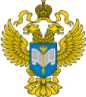 ТЕРРИТОРИАЛЬНЫЙ ОРГАН ФЕДЕРАЛЬНОЙ СЛУЖБЫ ГОСУДАРСТВЕННОЙ СТАТИСТИКИ ПО ВЛАДИМИРСКОЙ ОБЛАСТИТЕРРИТОРИАЛЬНЫЙ ОРГАН ФЕДЕРАЛЬНОЙ СЛУЖБЫ ГОСУДАРСТВЕННОЙ СТАТИСТИКИ ПО ВЛАДИМИРСКОЙ ОБЛАСТИ26 апреля 2023 г.26 апреля 2023 г.Пресс-выпуск